FICHE OUTIL MISE EN SITUATION D’ACCIDENT pour le SECTEUR D’ACTIVITE  COIFFUREÉPREUVE 1 : ÉVALUATION DU CAS CONCRETÉPREUVE 2 : QUESTIONNEMENT SUR LA PRÉVENTIONSéquence Brûlure thermiqueBrûlure thermiqueBrûlure thermiqueGeste de secours - Arroser pour éteindre et/ou refroidir la surface brûlée.- Déshabiller si les vêtements ne collent pas à la peau.- Arroser pour éteindre et/ou refroidir la surface brûlée.- Déshabiller si les vêtements ne collent pas à la peau.- Arroser pour éteindre et/ou refroidir la surface brûlée.- Déshabiller si les vêtements ne collent pas à la peau.Résultat à atteindreEviter l’aggravation de la brûlure.Eviter l’aggravation de la brûlure.Eviter l’aggravation de la brûlure.ScénarioPendant une séance d’atelier coiffure, les élèves réalisent un lissage au fer à lisser. Une élève  s’est  brulée  en tentant de rattraper le fer  à lisser qui tombait  de la tablette. Le fer  est au sol. Les autres élèves sont  autour de la victime. Pendant une séance d’atelier coiffure, les élèves réalisent un lissage au fer à lisser. Une élève  s’est  brulée  en tentant de rattraper le fer  à lisser qui tombait  de la tablette. Le fer  est au sol. Les autres élèves sont  autour de la victime. Pendant une séance d’atelier coiffure, les élèves réalisent un lissage au fer à lisser. Une élève  s’est  brulée  en tentant de rattraper le fer  à lisser qui tombait  de la tablette. Le fer  est au sol. Les autres élèves sont  autour de la victime. Analyse du scénario 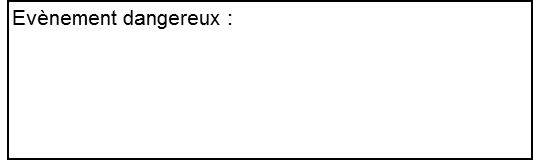 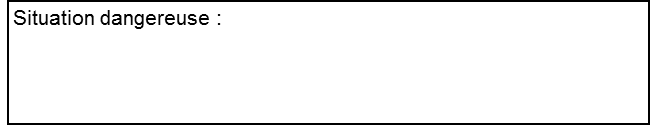 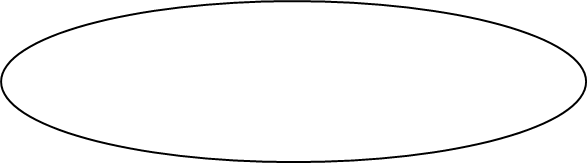 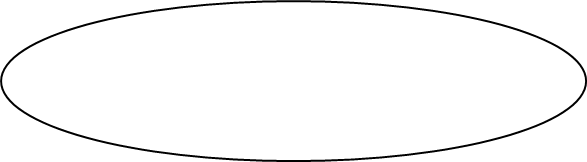 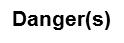 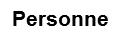 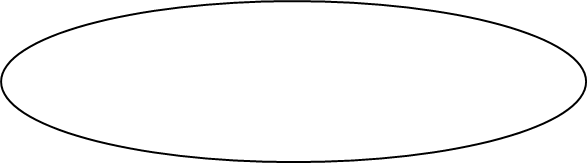 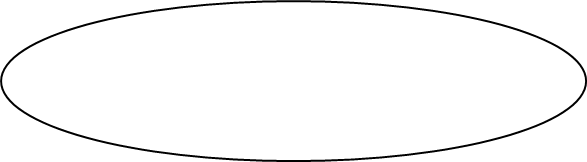 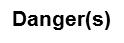 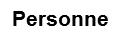 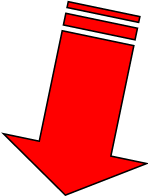 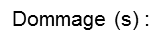 MatérialisationMatériel à prévoir :Fer à lisser.Peigne, sépare-mèches par terre.Prise de courant.Point d’eau (douchette).Couverture.Lieu :De l’accident : Atelier de coiffure du Lycée Léon Blum au Creusot.Du téléphone : dans la pièce  voisineDu DAE : A la halle des sports (à 800 m)            Acteurs :1 SST1 victime 5 témoins dont 3  qui sont agitésConsignes au SST : Vous êtes à l’atelier de coiffure du lycée Léon Blum au Creusot, au premier étage, salle DS1. L’infirmière est absente aujourd’hui.au SST : Vous êtes à l’atelier de coiffure du lycée Léon Blum au Creusot, au premier étage, salle DS1. L’infirmière est absente aujourd’hui.au SST : Vous êtes à l’atelier de coiffure du lycée Léon Blum au Creusot, au premier étage, salle DS1. L’infirmière est absente aujourd’hui.Consignes à la victime : Consciente, brûlée à la paume de la main droite. Crie et s’agite en se tenant le poignet. Dit « J’ai essayé de rattraper le lisseur qui a glissé de ma tablette ».à la victime : Consciente, brûlée à la paume de la main droite. Crie et s’agite en se tenant le poignet. Dit « J’ai essayé de rattraper le lisseur qui a glissé de ma tablette ».à la victime : Consciente, brûlée à la paume de la main droite. Crie et s’agite en se tenant le poignet. Dit « J’ai essayé de rattraper le lisseur qui a glissé de ma tablette ».Consignes au témoin : Un des élèves de l’atelier va chercher le SST en disant « venez, il y a eu un accident. »Les autres élèves de l’atelier (3 ou 4) sont regroupés autour de la victime et gênent l’intervention du SST (ils vont s’assoir lorsque le SST les a éloignés).Le témoin parti alerter revient lorsque le professeur lui fait signe, avec la consigne « il faut continuer à arroser pendant 15 minutes ;  ils arrivent »Le professeur  dit  à un moment :  les  15  minutes sont passées et les secours ne sont arrivés.  Le SST  doit allonger la victime  et la surveiller (brulure  ne traine pas au sol) au témoin : Un des élèves de l’atelier va chercher le SST en disant « venez, il y a eu un accident. »Les autres élèves de l’atelier (3 ou 4) sont regroupés autour de la victime et gênent l’intervention du SST (ils vont s’assoir lorsque le SST les a éloignés).Le témoin parti alerter revient lorsque le professeur lui fait signe, avec la consigne « il faut continuer à arroser pendant 15 minutes ;  ils arrivent »Le professeur  dit  à un moment :  les  15  minutes sont passées et les secours ne sont arrivés.  Le SST  doit allonger la victime  et la surveiller (brulure  ne traine pas au sol) au témoin : Un des élèves de l’atelier va chercher le SST en disant « venez, il y a eu un accident. »Les autres élèves de l’atelier (3 ou 4) sont regroupés autour de la victime et gênent l’intervention du SST (ils vont s’assoir lorsque le SST les a éloignés).Le témoin parti alerter revient lorsque le professeur lui fait signe, avec la consigne « il faut continuer à arroser pendant 15 minutes ;  ils arrivent »Le professeur  dit  à un moment :  les  15  minutes sont passées et les secours ne sont arrivés.  Le SST  doit allonger la victime  et la surveiller (brulure  ne traine pas au sol) Acquis XC.2 - PROTEGERÉnoncer les dangers persistantscommentairesC.2 - PROTEGERAssurer ou faire assurer la protectioncommentairesC.3 - EXAMINERExaminer la victime :commentairesC.5 - SECOURIRChoisir la bonne actioncommentairesC.5 - SECOURIRGeste efficace et temps respectécommentairesC.5 - SECOURIRSurveiller la victime et agir en conséquence :commentairesC.5 - SECOURIRCouvrircommentairesC.5 - SECOURIRRassurercommentairesC.4 - FAIRE ALERTERTu vas àcommentairesC.4 - FAIRE ALERTERTu fais le numérocommentairesC.4 - FAIRE ALERTERTu donnes ton nom et ton numéro de tél.commentairesC.4 - FAIRE ALERTERTu dis commentairesC.4 - FAIRE ALERTERNombre de victime et nature de l’accidentcommentairesC.4 - FAIRE ALERTEREtat de la victimecommentairesC.4 - FAIRE ALERTERJe lui faiscommentairesC.4 - FAIRE ALERTERTu répondras aux questionscommentairesC.4 - FAIRE ALERTERTu raccrocheras quand on te le diracommentairesC.4 - FAIRE ALERTERTu reviendras me rendre comptecommentairesC.4 - FAIRE ALERTERAller au-devant des secourscommentairesRAPPEL DE LA SITUATION(avec éventuellement des précisions supplémentaires)Pendant une séance d’atelier coiffure, les élèves réalisent un lissage au fer à lisser. Une élève a mal posé son fer sur la tablette glissante et penchée. Celui-ci glisse et tombe. Elle tente de le rattraper et le saisit dans un geste de réflexe. Elle se brûle la paume de la main droite, relâche le fer qui tombe au sol. Elle crie et les autres élèves s’attroupent autour d’elle.CompétencesINDICATEURS DE RÉUSSITE(En jaune : indicateurs obligatoires)AcquisCompétencesINDICATEURS DE RÉUSSITE(En jaune : indicateurs obligatoires)XC 6(bases de la prévention)Complèter le PAD (projeté au tableau)                                                      C 7(supprime ou réduit les situations dangereuses)Indiquer au moins un moyen de prévention collectifRéparer la tablette  pour qu’elle soit horizontalePrévoir des supports en silicone sur chaque tablette (évite le glissement et isole de la chaleur).Ajouter une barre devant la tablette pour éviter que les appareils et outils ne tombent.C 7(supprime ou réduit les situations dangereuses)Sait  formuler que cette action relève d’une  action de prévention  Cela  aurait  empêché le fer de tomber.C 8(identifier qui informer dans l’entreprise)C 6Cite au moins  un acteur de prévention dans l’entreprise A qui signaler cette situation dangereuse ?Au chef de la sécurité, au chef d’établissement.C 1(situer le cadre juridique de son intervention)Indiquer les limites de l’intervention du SST :A quel moment stoppez-vous votre geste ?En fonction des indications données par le SAMU  C 1(situer le cadre juridique de son intervention)Ou citer un code de référence :Citer le code de référence qui prévoit l’intervention du salarié dans l’entreprise.le code du travail :  il doit y  avoir des SST  dans les entreprises  (travaux dangereux) 